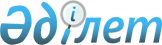 О внесении изменения в постановление Правления Национального Банка Республики Казахстан от 18 января 2002 года N 26 "Об утверждении Правил лицензирования деятельности, связанной с использованием валютных ценностей", зарегистрированное в Министерстве юстиции Республики Казахстан 
под N 1775Постановление Правления Национального Банка Республики Казахстан от 30 июня 2003 года N 195. Зарегистрировано в Министерстве юстиции Республики Казахстан 22 августа 2003 года N 2455

      В целях урегулирования вопросов валютного законодательства и создания эффективного механизма контроля над оттоком капитала из Республики Казахстан Правление Национального Банка Республики Казахстан постановляет:




      1. Внести в 
 постановление 
 Правления Национального Банка Республики Казахстан от 18 января 2002 года N 26 "Об утверждении Правил лицензирования деятельности, связанной с использованием валютных ценностей" (зарегистрированное в Реестре государственной регистрации нормативных правовых актов Республики Казахстан под N 1775, опубликованное 11-24 марта 2002 года в изданиях Национального Банка Республики Казахстан "Казакстан Улттык Банкiнiн Хабаршысы" и "Вестник Национального Банка Казахстана") следующее изменение:



      в Правилах лицензирования деятельности, связанной с использованием валютных ценностей, утвержденных указанным постановлением:



      по всему тексту слова "Министерства экономики и торговли" заменить словами "Министерства экономики и бюджетного планирования".




      2. Департаменту платежного баланса и валютного регулирования (Дюгай Н.Н.):



      1) совместно с Юридическим департаментом (Шарипов С.Б.) принять меры к государственной регистрации в Министерстве юстиции Республики Казахстан настоящего постановления;



      2) в десятидневный срок со дня государственной регистрации в Министерстве юстиции Республики Казахстан довести настоящее постановление до сведения заинтересованных подразделений центрального аппарата, территориальных филиалов Национального Банка Республики Казахстан и банков второго уровня.




      3. Контроль над исполнением настоящего постановления возложить на заместителя Председателя Национального Банка Республики Казахстан Айманбетову Г.З.




      4. Настоящее постановление вводится в действие со дня государственной регистрации в Министерстве юстиции Республики Казахстан.


      

Председатель




   Национального Банка



      Согласовано



      Министр экономики и



      бюджетного планирования



      Республики Казахстан

					© 2012. РГП на ПХВ «Институт законодательства и правовой информации Республики Казахстан» Министерства юстиции Республики Казахстан
				